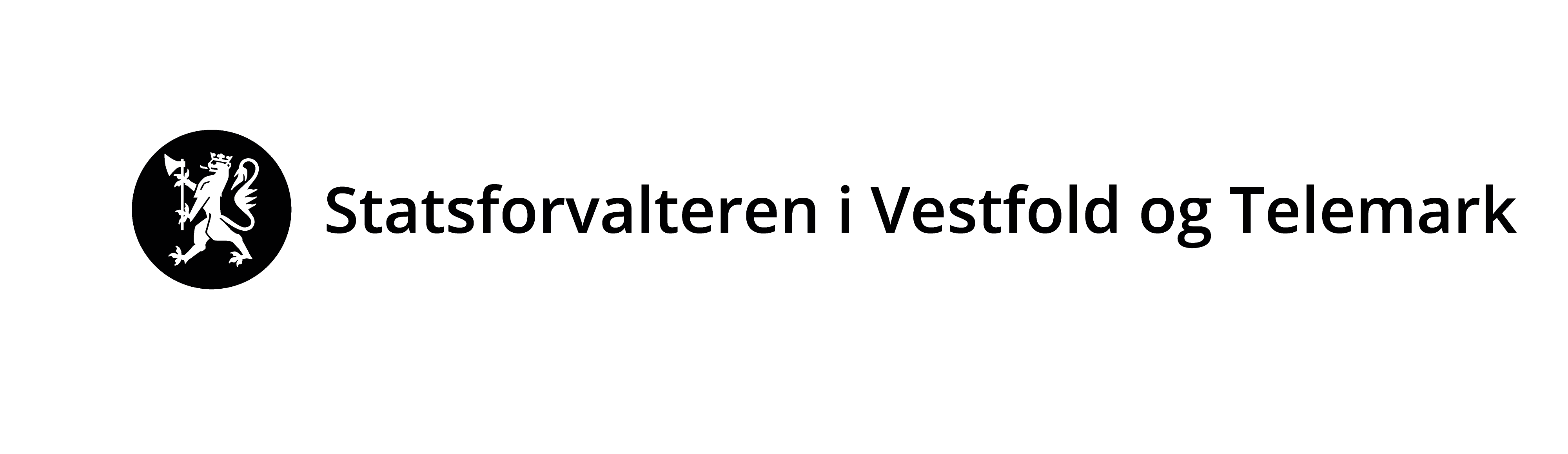 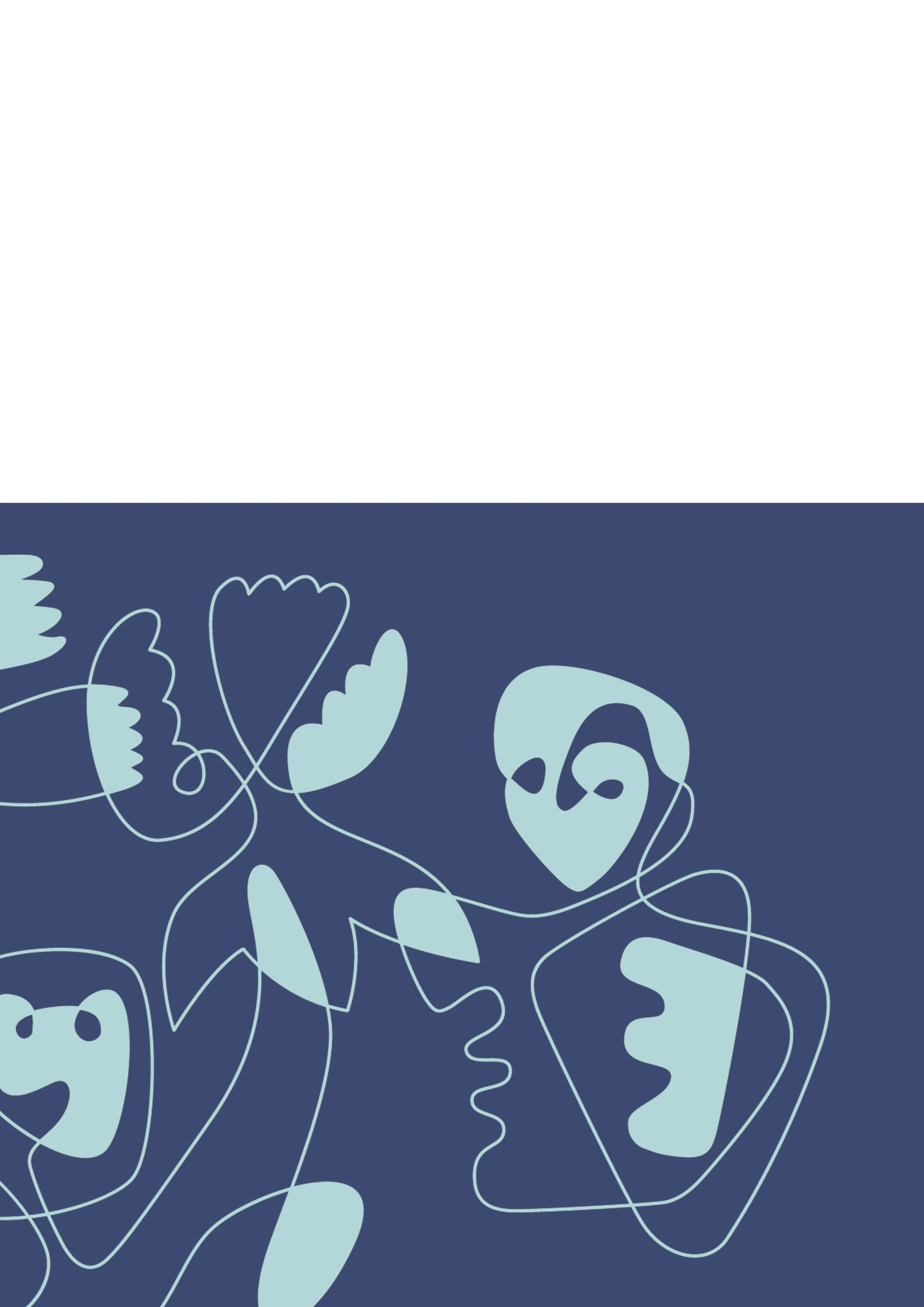 Skjemaet skal benyttes for å rapportere i henhold til vilkår i tillatelsen. Skjemaet må fylles ut nøyaktig og fullstendig, og alle nødvendige vedlegg må følge med. Tillatelsen kan ha vilkår om rapportering utover det som fremgår av dette skjema. Det er vilkårene i tillatelsen som er styrende.Bruk vedleggsark med referansenummer til skjemaet der det er hensiktsmessig.  Rapporteringsskjema sendes til Statsforvalteren pr. e-post (sfvtpost@statsforvalteren.no) eller pr. brev (Statsforvalteren i Vestfold og Telemark, Postboks 2076, 3103 Tønsberg).Jeg/vi bekrefter at arbeidet er utført i samsvar med tillatelsen og ovennevnte opplysninger 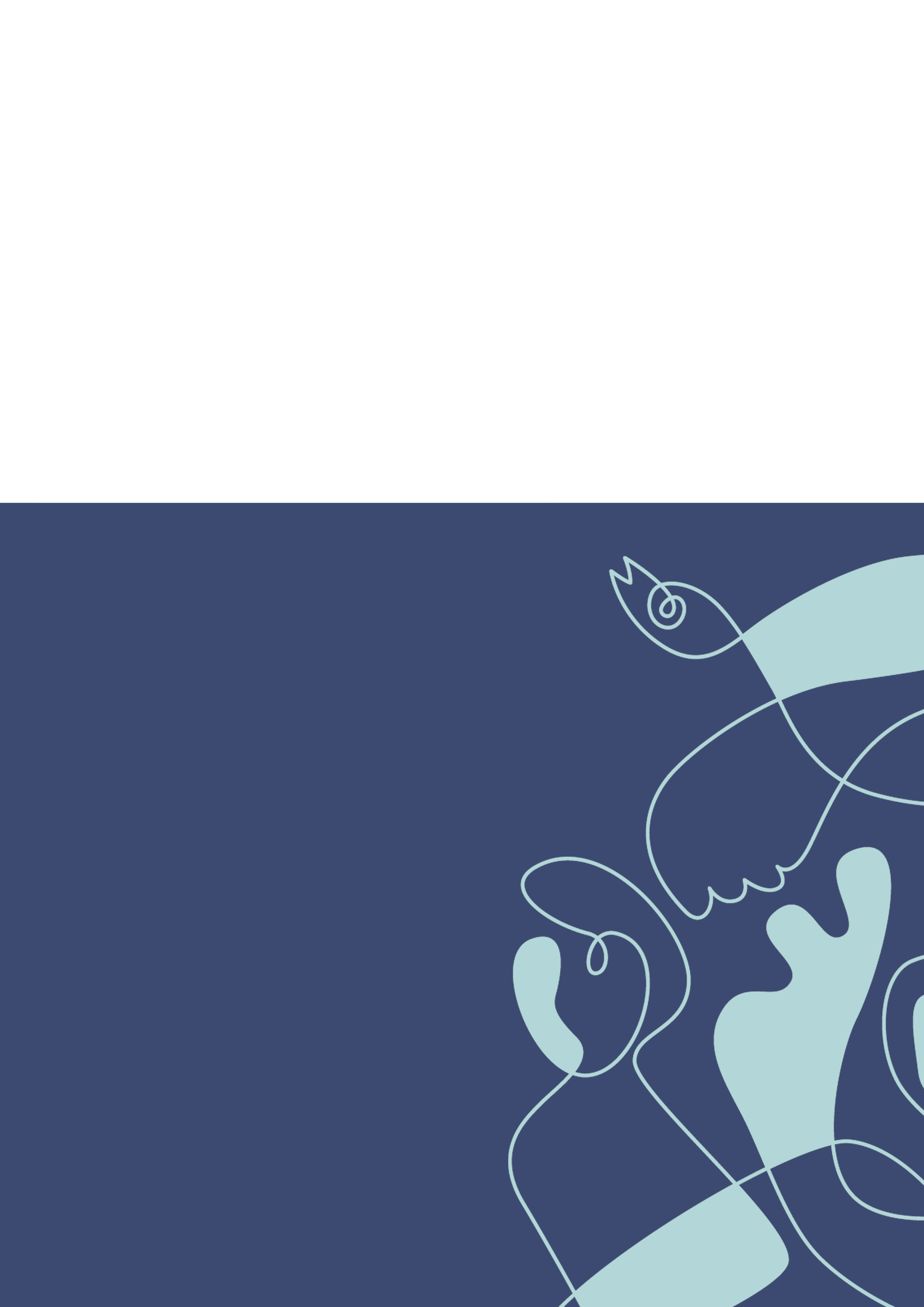 1. Generell informasjon1. Generell informasjon1. Generell informasjon1. Generell informasjonTiltakshaver Tiltakshaver Tiltakshaver Tiltakshaver Navn AdresseTelefone-postOrg.nr.Entreprenør Entreprenør Entreprenør Entreprenør Navn AdresseTelefone-postStatsforvalterens referansenummerStatsforvalterens referansenummerStatsforvalterens referansenummerDato for oppstartDato for oppstartDato for ferdig arbeidDato for ferdig arbeid2. Type tiltak2. Type tiltak2. Type tiltakMudring Fyll ut del A, s. 4DumpingFyll ut del B, s. 5Utfylling (inkludert sandstrender)Fyll ut del C, s. 6PelingFyll ut del D, s. 73. Beskrivelse av gjennomføringenDel A – MudringDel A – MudringDel A – MudringDel A – MudringDel A – MudringDel A – MudringDel A – MudringDel A – MudringDel A – MudringDel A – MudringDel A – MudringDel A – MudringOmfang mudringOmfang mudring m2 m3 m3 tonn tonnLokalitet (sted, adresse, posisjon, annet). Mudra areal skal tegnes inn i kart og legges ved.Lokalitet (sted, adresse, posisjon, annet). Mudra areal skal tegnes inn i kart og legges ved.Lokalitet (sted, adresse, posisjon, annet). Mudra areal skal tegnes inn i kart og legges ved.Lokalitet (sted, adresse, posisjon, annet). Mudra areal skal tegnes inn i kart og legges ved.Lokalitet (sted, adresse, posisjon, annet). Mudra areal skal tegnes inn i kart og legges ved.Lokalitet (sted, adresse, posisjon, annet). Mudra areal skal tegnes inn i kart og legges ved.Lokalitet (sted, adresse, posisjon, annet). Mudra areal skal tegnes inn i kart og legges ved.Lokalitet (sted, adresse, posisjon, annet). Mudra areal skal tegnes inn i kart og legges ved.Lokalitet (sted, adresse, posisjon, annet). Mudra areal skal tegnes inn i kart og legges ved.Lokalitet (sted, adresse, posisjon, annet). Mudra areal skal tegnes inn i kart og legges ved.Lokalitet (sted, adresse, posisjon, annet). Mudra areal skal tegnes inn i kart og legges ved.Lokalitet (sted, adresse, posisjon, annet). Mudra areal skal tegnes inn i kart og legges ved.Type masser (beskriv massene, f.eks. forurensning i tilstandsklasse x, % stein, % sand osv.)Type masser (beskriv massene, f.eks. forurensning i tilstandsklasse x, % stein, % sand osv.)Type masser (beskriv massene, f.eks. forurensning i tilstandsklasse x, % stein, % sand osv.)Type masser (beskriv massene, f.eks. forurensning i tilstandsklasse x, % stein, % sand osv.)Type masser (beskriv massene, f.eks. forurensning i tilstandsklasse x, % stein, % sand osv.)Type masser (beskriv massene, f.eks. forurensning i tilstandsklasse x, % stein, % sand osv.)Type masser (beskriv massene, f.eks. forurensning i tilstandsklasse x, % stein, % sand osv.)Type masser (beskriv massene, f.eks. forurensning i tilstandsklasse x, % stein, % sand osv.)Type masser (beskriv massene, f.eks. forurensning i tilstandsklasse x, % stein, % sand osv.)Type masser (beskriv massene, f.eks. forurensning i tilstandsklasse x, % stein, % sand osv.)Type masser (beskriv massene, f.eks. forurensning i tilstandsklasse x, % stein, % sand osv.)Type masser (beskriv massene, f.eks. forurensning i tilstandsklasse x, % stein, % sand osv.)Er det i tillatelsen satt krav om nye analyser etter gjennomført mudringstiltak?Hvis ja, legg ved analyserapportEr det i tillatelsen satt krav om nye analyser etter gjennomført mudringstiltak?Hvis ja, legg ved analyserapportEr det i tillatelsen satt krav om nye analyser etter gjennomført mudringstiltak?Hvis ja, legg ved analyserapportEr det i tillatelsen satt krav om nye analyser etter gjennomført mudringstiltak?Hvis ja, legg ved analyserapportEr det i tillatelsen satt krav om nye analyser etter gjennomført mudringstiltak?Hvis ja, legg ved analyserapportEr det i tillatelsen satt krav om nye analyser etter gjennomført mudringstiltak?Hvis ja, legg ved analyserapportEr det i tillatelsen satt krav om nye analyser etter gjennomført mudringstiltak?Hvis ja, legg ved analyserapportEr det i tillatelsen satt krav om nye analyser etter gjennomført mudringstiltak?Hvis ja, legg ved analyserapportEr det i tillatelsen satt krav om nye analyser etter gjennomført mudringstiltak?Hvis ja, legg ved analyserapport Ja 	 Ja 	NeiEr det i tillatelsen satt krav om nye analyser etter gjennomført mudringstiltak?Hvis ja, legg ved analyserapportEr det i tillatelsen satt krav om nye analyser etter gjennomført mudringstiltak?Hvis ja, legg ved analyserapportEr det i tillatelsen satt krav om nye analyser etter gjennomført mudringstiltak?Hvis ja, legg ved analyserapportEr det i tillatelsen satt krav om nye analyser etter gjennomført mudringstiltak?Hvis ja, legg ved analyserapportEr det i tillatelsen satt krav om nye analyser etter gjennomført mudringstiltak?Hvis ja, legg ved analyserapportEr det i tillatelsen satt krav om nye analyser etter gjennomført mudringstiltak?Hvis ja, legg ved analyserapportEr det i tillatelsen satt krav om nye analyser etter gjennomført mudringstiltak?Hvis ja, legg ved analyserapportEr det i tillatelsen satt krav om nye analyser etter gjennomført mudringstiltak?Hvis ja, legg ved analyserapportEr det i tillatelsen satt krav om nye analyser etter gjennomført mudringstiltak?Hvis ja, legg ved analyserapportMassedisponeringMassedisponeringMassedisponeringMassedisponeringMassedisponeringMassedisponeringMassedisponeringMassedisponeringMassedisponeringMassedisponeringMassedisponeringMassedisponeringVolum m3 m3MengdeMengde tonn tonn tonn tonnDisponeringsmåte (f.eks. godkjent mottak på land, stranddeponi, osv.)Hvis levering til godkjent mottak, legg ved dokumentasjon (kvittering)Disponeringsmåte (f.eks. godkjent mottak på land, stranddeponi, osv.)Hvis levering til godkjent mottak, legg ved dokumentasjon (kvittering)Disponeringsmåte (f.eks. godkjent mottak på land, stranddeponi, osv.)Hvis levering til godkjent mottak, legg ved dokumentasjon (kvittering)Disponeringsmåte (f.eks. godkjent mottak på land, stranddeponi, osv.)Hvis levering til godkjent mottak, legg ved dokumentasjon (kvittering)Disponeringsmåte (f.eks. godkjent mottak på land, stranddeponi, osv.)Hvis levering til godkjent mottak, legg ved dokumentasjon (kvittering)Disponeringsmåte (f.eks. godkjent mottak på land, stranddeponi, osv.)Hvis levering til godkjent mottak, legg ved dokumentasjon (kvittering)Disponeringsmåte (f.eks. godkjent mottak på land, stranddeponi, osv.)Hvis levering til godkjent mottak, legg ved dokumentasjon (kvittering)Disponeringsmåte (f.eks. godkjent mottak på land, stranddeponi, osv.)Hvis levering til godkjent mottak, legg ved dokumentasjon (kvittering)Disponeringsmåte (f.eks. godkjent mottak på land, stranddeponi, osv.)Hvis levering til godkjent mottak, legg ved dokumentasjon (kvittering)Disponeringsmåte (f.eks. godkjent mottak på land, stranddeponi, osv.)Hvis levering til godkjent mottak, legg ved dokumentasjon (kvittering)Disponeringsmåte (f.eks. godkjent mottak på land, stranddeponi, osv.)Hvis levering til godkjent mottak, legg ved dokumentasjon (kvittering)Disponeringsmåte (f.eks. godkjent mottak på land, stranddeponi, osv.)Hvis levering til godkjent mottak, legg ved dokumentasjon (kvittering)Lokalitet (sted, adresse, annet)Lokalitet (sted, adresse, annet)Lokalitet (sted, adresse, annet)Lokalitet (sted, adresse, annet)Lokalitet (sted, adresse, annet)Lokalitet (sted, adresse, annet)Lokalitet (sted, adresse, annet)Lokalitet (sted, adresse, annet)Lokalitet (sted, adresse, annet)Lokalitet (sted, adresse, annet)Lokalitet (sted, adresse, annet)Lokalitet (sted, adresse, annet)Del B - DumpingDel B - DumpingVolum dumpet 	 m3Mengde tørrstoff  dumpet		 	 tonnLokalitet (sted, adresse, posisjon, annet). Areal for dumping skal tegnes inn i kart og legges ved.Lokalitet (sted, adresse, posisjon, annet). Areal for dumping skal tegnes inn i kart og legges ved.Type masser (beskriv massene, f.eks. forurensning i tilstandsklasse x, % stein, % sand osv.)Type masser (beskriv massene, f.eks. forurensning i tilstandsklasse x, % stein, % sand osv.)Del C - UtfyllingDel C - UtfyllingDel C - UtfyllingDel C - UtfyllingDel C - UtfyllingDel C - UtfyllingDel C - UtfyllingOmfang utfylling m2 m3 m3Lokalitet (sted, adresse, posisjon, annet). Utfylt areal skal tegnes inn i kart og legges ved.Lokalitet (sted, adresse, posisjon, annet). Utfylt areal skal tegnes inn i kart og legges ved.Lokalitet (sted, adresse, posisjon, annet). Utfylt areal skal tegnes inn i kart og legges ved.Lokalitet (sted, adresse, posisjon, annet). Utfylt areal skal tegnes inn i kart og legges ved.Lokalitet (sted, adresse, posisjon, annet). Utfylt areal skal tegnes inn i kart og legges ved.Lokalitet (sted, adresse, posisjon, annet). Utfylt areal skal tegnes inn i kart og legges ved.Lokalitet (sted, adresse, posisjon, annet). Utfylt areal skal tegnes inn i kart og legges ved.Gi en beskrivelse av utfyllingsmassene inkl. vurdering av plastGi en beskrivelse av utfyllingsmassene inkl. vurdering av plastGi en beskrivelse av utfyllingsmassene inkl. vurdering av plastGi en beskrivelse av utfyllingsmassene inkl. vurdering av plastGi en beskrivelse av utfyllingsmassene inkl. vurdering av plastGi en beskrivelse av utfyllingsmassene inkl. vurdering av plastGi en beskrivelse av utfyllingsmassene inkl. vurdering av plastEr det i tillatelsen satt krav om tildekking før utfylling?Hvis ja, spesifiser hvordan kravet er overholdtEr det i tillatelsen satt krav om tildekking før utfylling?Hvis ja, spesifiser hvordan kravet er overholdtEr det i tillatelsen satt krav om tildekking før utfylling?Hvis ja, spesifiser hvordan kravet er overholdtEr det i tillatelsen satt krav om tildekking før utfylling?Hvis ja, spesifiser hvordan kravet er overholdt Ja 	 Ja 	NeiEr det i tillatelsen satt krav om tildekking før utfylling?Hvis ja, spesifiser hvordan kravet er overholdtEr det i tillatelsen satt krav om tildekking før utfylling?Hvis ja, spesifiser hvordan kravet er overholdtEr det i tillatelsen satt krav om tildekking før utfylling?Hvis ja, spesifiser hvordan kravet er overholdtEr det i tillatelsen satt krav om tildekking før utfylling?Hvis ja, spesifiser hvordan kravet er overholdtDel D – PelingDel D – PelingDel D – PelingDel D – PelingDel D – PelingDel D – PelingDel D – PelingDel D – PelingDel D – PelingDel D – PelingDel D – PelingDel D – PelingDel D – PelingDel D – PelingDel D – PelingDel D – PelingAntall peler stk. stk.Direkte berørt arealDirekte berørt areal m2 m2Totalt arealTotalt arealTotalt arealm2Lokalitet (sted, adresse, posisjon, annet). Berørt areal skal tegnes inn i kart og legges ved.Lokalitet (sted, adresse, posisjon, annet). Berørt areal skal tegnes inn i kart og legges ved.Lokalitet (sted, adresse, posisjon, annet). Berørt areal skal tegnes inn i kart og legges ved.Lokalitet (sted, adresse, posisjon, annet). Berørt areal skal tegnes inn i kart og legges ved.Lokalitet (sted, adresse, posisjon, annet). Berørt areal skal tegnes inn i kart og legges ved.Lokalitet (sted, adresse, posisjon, annet). Berørt areal skal tegnes inn i kart og legges ved.Lokalitet (sted, adresse, posisjon, annet). Berørt areal skal tegnes inn i kart og legges ved.Lokalitet (sted, adresse, posisjon, annet). Berørt areal skal tegnes inn i kart og legges ved.Lokalitet (sted, adresse, posisjon, annet). Berørt areal skal tegnes inn i kart og legges ved.Lokalitet (sted, adresse, posisjon, annet). Berørt areal skal tegnes inn i kart og legges ved.Lokalitet (sted, adresse, posisjon, annet). Berørt areal skal tegnes inn i kart og legges ved.Lokalitet (sted, adresse, posisjon, annet). Berørt areal skal tegnes inn i kart og legges ved.Lokalitet (sted, adresse, posisjon, annet). Berørt areal skal tegnes inn i kart og legges ved.Lokalitet (sted, adresse, posisjon, annet). Berørt areal skal tegnes inn i kart og legges ved.Lokalitet (sted, adresse, posisjon, annet). Berørt areal skal tegnes inn i kart og legges ved.Lokalitet (sted, adresse, posisjon, annet). Berørt areal skal tegnes inn i kart og legges ved.Er det i tillatelsen satt krav om å samle opp boremassenEr det i tillatelsen satt krav om å samle opp boremassenEr det i tillatelsen satt krav om å samle opp boremassenEr det i tillatelsen satt krav om å samle opp boremassenEr det i tillatelsen satt krav om å samle opp boremassenEr det i tillatelsen satt krav om å samle opp boremassenEr det i tillatelsen satt krav om å samle opp boremassenEr det i tillatelsen satt krav om å samle opp boremassenEr det i tillatelsen satt krav om å samle opp boremassenEr det i tillatelsen satt krav om å samle opp boremassenEr det i tillatelsen satt krav om å samle opp boremassenEr det i tillatelsen satt krav om å samle opp boremassen Ja 	 Ja 	NeiNeiEr det i tillatelsen satt krav om å samle opp boremassenEr det i tillatelsen satt krav om å samle opp boremassenEr det i tillatelsen satt krav om å samle opp boremassenEr det i tillatelsen satt krav om å samle opp boremassenEr det i tillatelsen satt krav om å samle opp boremassenEr det i tillatelsen satt krav om å samle opp boremassenEr det i tillatelsen satt krav om å samle opp boremassenEr det i tillatelsen satt krav om å samle opp boremassenEr det i tillatelsen satt krav om å samle opp boremassenEr det i tillatelsen satt krav om å samle opp boremassenEr det i tillatelsen satt krav om å samle opp boremassenEr det i tillatelsen satt krav om å samle opp boremassenVolumVolum m3 m3MengdeMengdeMengde tonn tonn tonn tonn tonnDisponeringsmåte (f.eks. godkjent mottak på land)Hvis levering til godkjent mottak, legg ved dokumentasjon (kvittering)Disponeringsmåte (f.eks. godkjent mottak på land)Hvis levering til godkjent mottak, legg ved dokumentasjon (kvittering)Disponeringsmåte (f.eks. godkjent mottak på land)Hvis levering til godkjent mottak, legg ved dokumentasjon (kvittering)Disponeringsmåte (f.eks. godkjent mottak på land)Hvis levering til godkjent mottak, legg ved dokumentasjon (kvittering)Disponeringsmåte (f.eks. godkjent mottak på land)Hvis levering til godkjent mottak, legg ved dokumentasjon (kvittering)Disponeringsmåte (f.eks. godkjent mottak på land)Hvis levering til godkjent mottak, legg ved dokumentasjon (kvittering)Disponeringsmåte (f.eks. godkjent mottak på land)Hvis levering til godkjent mottak, legg ved dokumentasjon (kvittering)Disponeringsmåte (f.eks. godkjent mottak på land)Hvis levering til godkjent mottak, legg ved dokumentasjon (kvittering)Disponeringsmåte (f.eks. godkjent mottak på land)Hvis levering til godkjent mottak, legg ved dokumentasjon (kvittering)Disponeringsmåte (f.eks. godkjent mottak på land)Hvis levering til godkjent mottak, legg ved dokumentasjon (kvittering)Disponeringsmåte (f.eks. godkjent mottak på land)Hvis levering til godkjent mottak, legg ved dokumentasjon (kvittering)Disponeringsmåte (f.eks. godkjent mottak på land)Hvis levering til godkjent mottak, legg ved dokumentasjon (kvittering)Disponeringsmåte (f.eks. godkjent mottak på land)Hvis levering til godkjent mottak, legg ved dokumentasjon (kvittering)Disponeringsmåte (f.eks. godkjent mottak på land)Hvis levering til godkjent mottak, legg ved dokumentasjon (kvittering)Disponeringsmåte (f.eks. godkjent mottak på land)Hvis levering til godkjent mottak, legg ved dokumentasjon (kvittering)Disponeringsmåte (f.eks. godkjent mottak på land)Hvis levering til godkjent mottak, legg ved dokumentasjon (kvittering)AvvikOpplysninger om evt. avvik fra tillatelsen eller klagerVannmiljøVannmiljøKrav i tillatelsen om innrapportering til vannmiljøKrav i tillatelsen om innrapportering til vannmiljøJa, data er lagt inn i Vannmiljø (kvittering legges ved)Ja, data på importformat for Vannmiljø er oversendt StatsforvalterenNei, det er ikke satt som kravSted, datoSted, datoSted, datoSted, datoSignatur tiltakshaverSignatur tiltakshaverSignatur tiltakshaverSignatur entreprenørVedlegg Vedlegg Vedlegg Vedlegg Kart med inntegnet tiltaksarealKart med inntegnet tiltaksarealDokumentasjon på levering til godkjent mottakDokumentasjon på levering til godkjent mottakKart som viser plassering av turbiditetsmålereKart som viser plassering av turbiditetsmålereTurbiditetsmålinger som tydelig viser om de er over eller under grenseverdiTurbiditetsmålinger som tydelig viser om de er over eller under grenseverdiAnalyseresultater etter mudringAnalyseresultater etter mudringImportfil eller kvittering VannmiljøImportfil eller kvittering Vannmiljø